Location Recce ReportThis location would be a sufficient location for the scene from Friends I have selected to film due to the 24-hour access and easy access to the crew. 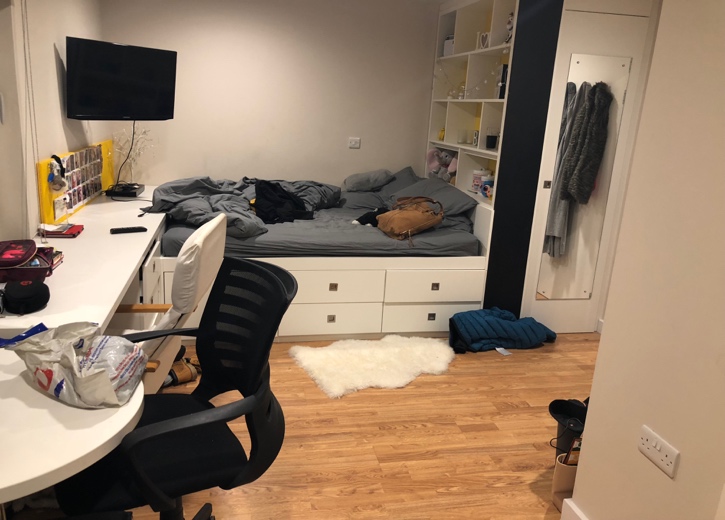 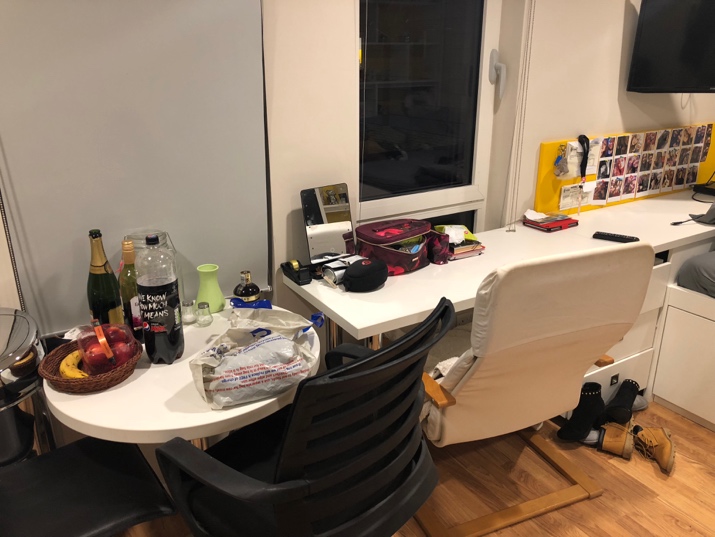 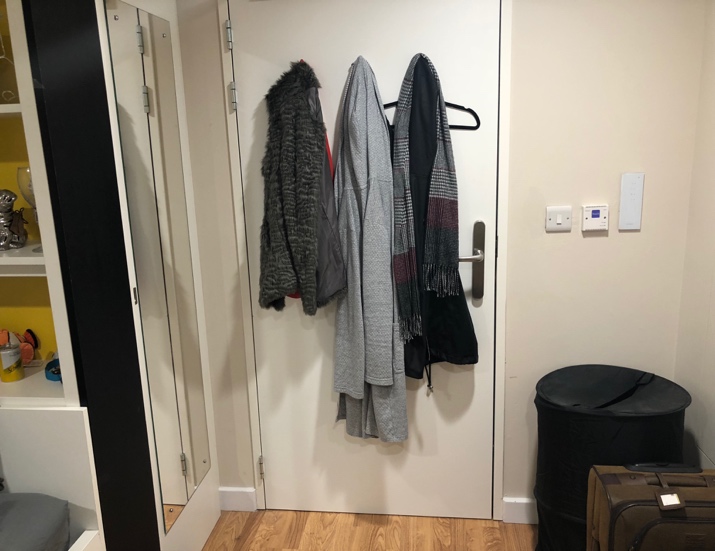 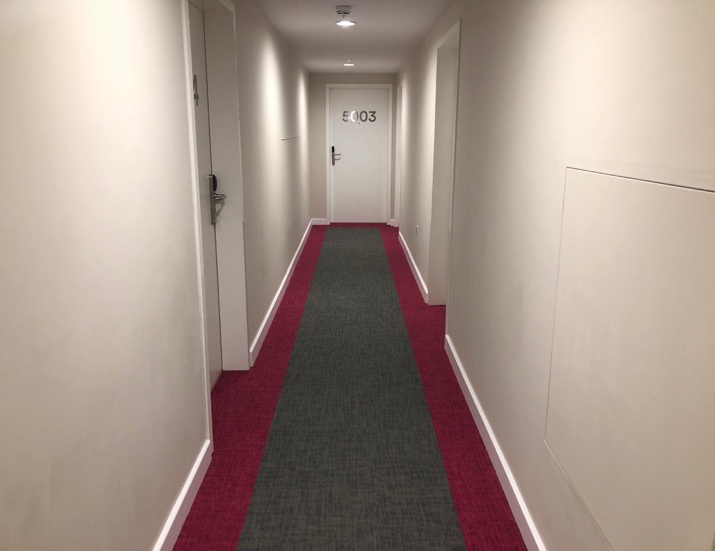 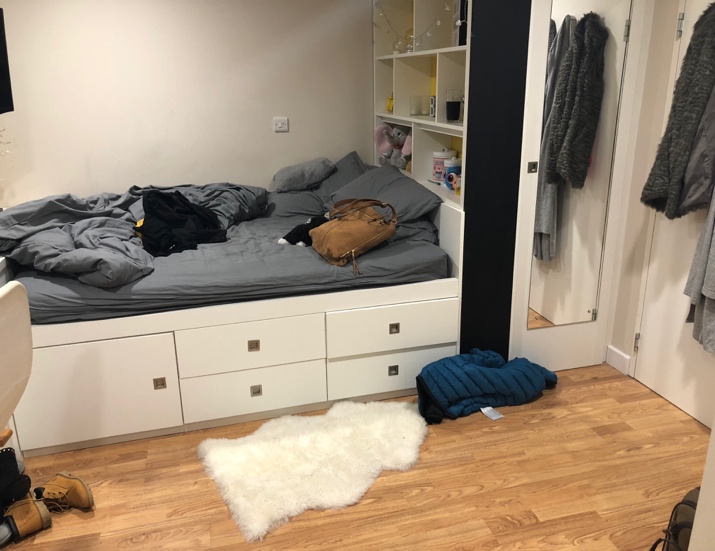 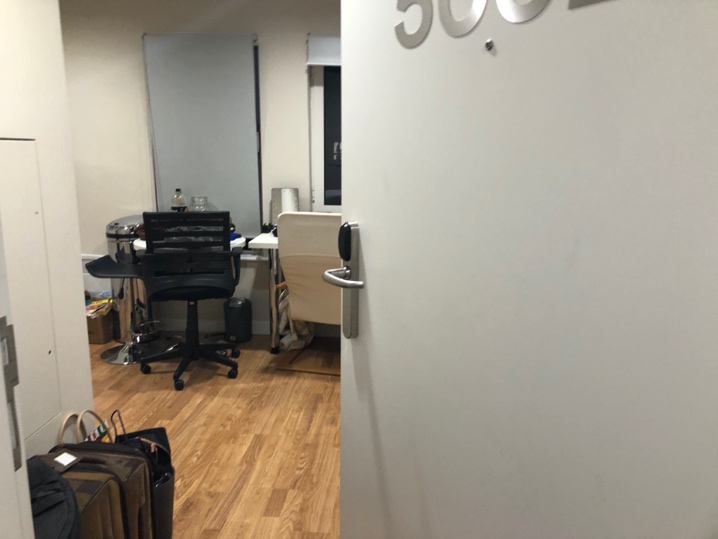 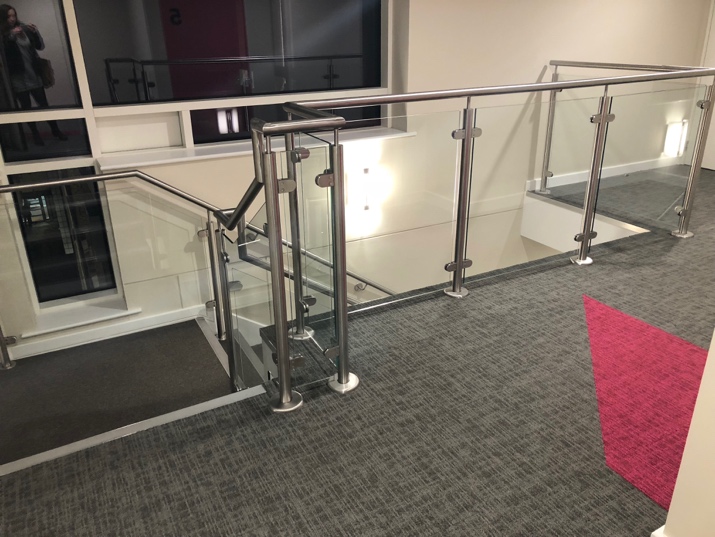 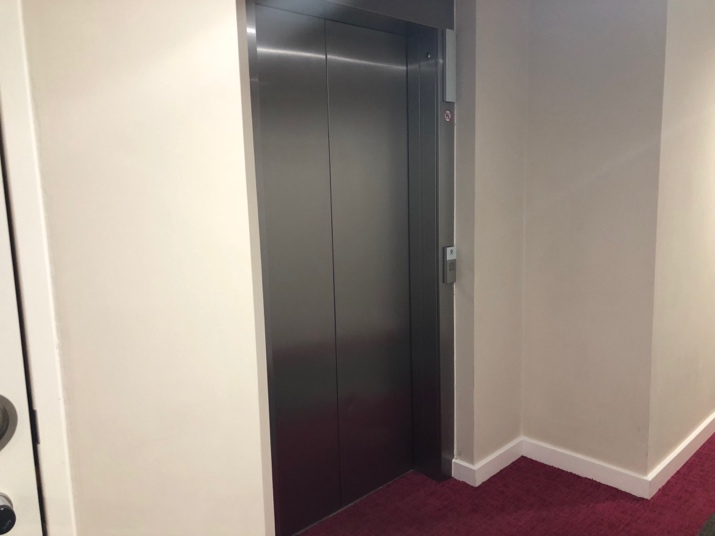 Prepared byRebecca SteadDateDateDateDate20/12/1720/12/17Location DetailsOne room that holds the resemblance of a bedroom. Includes wardrobe, bed, desk, chair and rug. Yellow interior colour with two windows that allow large amounts of natural light. Large open space in the centre of the room for cameras and lighting equipment to freely stand. One room that holds the resemblance of a bedroom. Includes wardrobe, bed, desk, chair and rug. Yellow interior colour with two windows that allow large amounts of natural light. Large open space in the centre of the room for cameras and lighting equipment to freely stand. One room that holds the resemblance of a bedroom. Includes wardrobe, bed, desk, chair and rug. Yellow interior colour with two windows that allow large amounts of natural light. Large open space in the centre of the room for cameras and lighting equipment to freely stand. One room that holds the resemblance of a bedroom. Includes wardrobe, bed, desk, chair and rug. Yellow interior colour with two windows that allow large amounts of natural light. Large open space in the centre of the room for cameras and lighting equipment to freely stand. One room that holds the resemblance of a bedroom. Includes wardrobe, bed, desk, chair and rug. Yellow interior colour with two windows that allow large amounts of natural light. Large open space in the centre of the room for cameras and lighting equipment to freely stand. One room that holds the resemblance of a bedroom. Includes wardrobe, bed, desk, chair and rug. Yellow interior colour with two windows that allow large amounts of natural light. Large open space in the centre of the room for cameras and lighting equipment to freely stand. One room that holds the resemblance of a bedroom. Includes wardrobe, bed, desk, chair and rug. Yellow interior colour with two windows that allow large amounts of natural light. Large open space in the centre of the room for cameras and lighting equipment to freely stand. One room that holds the resemblance of a bedroom. Includes wardrobe, bed, desk, chair and rug. Yellow interior colour with two windows that allow large amounts of natural light. Large open space in the centre of the room for cameras and lighting equipment to freely stand. One room that holds the resemblance of a bedroom. Includes wardrobe, bed, desk, chair and rug. Yellow interior colour with two windows that allow large amounts of natural light. Large open space in the centre of the room for cameras and lighting equipment to freely stand. One room that holds the resemblance of a bedroom. Includes wardrobe, bed, desk, chair and rug. Yellow interior colour with two windows that allow large amounts of natural light. Large open space in the centre of the room for cameras and lighting equipment to freely stand.  Scene/PurposeScene: Rachel packing Episode: 6 Season: 6Programme: Friends of filmingStrengthsWeaknesses24-hour accessibility to the locationParking available on site in the form of car spaces or free grass area located at rearCar park space or free gravel area at rear for food truck or portable toilets (one small fridge and toilet located within the room)Small space within the room, however this would be the same within any bedroom settingThere is only one main door entrance into the room Room located on the fifth floor of the building with access only from one lift and one stair well OpportunitiesThreats Easy access location within the centre of the town for crew membersRecognition for the accommodation building where the room is located Lighting in the room and small space allows clear and bright close up shots There are water points located within the room that will need to be avoided Limited location areas of only 4 plug sockets, extensions will need to be used Cables for the different equipment will be loose and could get tangled in the small spaceSite ContactStudent Castle, York  AddressRoom 5002,80 Walmgate,York,YO1 9TLNameContact0333 344 4047telephonePermissionsStudent Castle Manager   Access1 available main door access2 available emergency exits through large windows ElectricityUnlimited electricity supply with 4 easily accessible plug socketsSupply  Availability24-hour availability with 24-hour security on desk receptionCar park also available 24 hours FoodSmall kitchen available in the roomSpace for food truck to be parked to accommodate larger crewParking24-hour car parking available 2 separate car parks with car spaces and grass areaPoints ofBed, desk, chair, wooden floorAvailable empty space where props can be placedToilets1 toilet available in room1 separate toilet available in reception area InterestSunlight2 entries for sunlight, available more brightly in the morning until 1pm Suitability/Close up and Mid shots due to restriction of walls and objects Possible above shots and point of view shots Windows2 windows next to each other on the same side of the room – opposite the entrance to the roomPossible shotsClose up and Mid shots due to restriction of walls and objects Possible above shots and point of view shots Flooring/Wooden floor groundSafety Issues One entrance via the Lift or stairs only to 5th floor, located in the same placeNearest hospital located 20-minute walk or 5-minute drive away First aid available on siteWater points located within the room NoisePrivate room with minimal excess noise when doors and windows are closedSpaceLimited space due to being confined to one room, however large space in centre of room for equipment